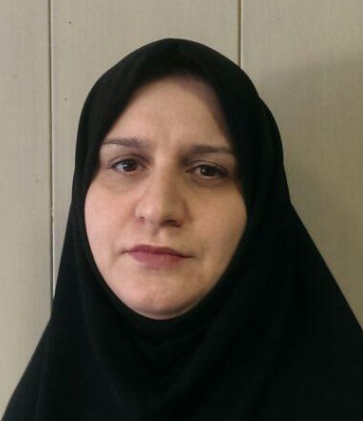 نام و نام خانوادگی: پریشان ارکوازیسمت: کارشناس مسئول نقل و انتقالاتمدرک تحصیلی: فوق دیپلم اقتصادشرح وظایف  انتقال کارکنان (  ورودی و خروجی ) مأموریت بدون دریافت فوق العاده روزانه مأموریت آموزشی کارکنان صدور ابلاغیه جهت کارکنانگواهی اشتغال جهت ثبت نام در دانشگاه مکاتبه با دفتر حقوقی جهت اخذ تعهد محضری ( مأموریت آموزشی )